Klicken Sie hier, wenn Sie sich von unserem Newsletter abmelden möchten.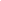 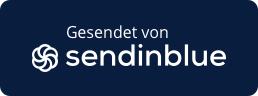 WG: ADAC Ortsclub NewsMonika Henning <monika-henning@t-online.de>Fr, 27.05.2022 19:41An:Hornborstel Burkhard <b-hornbostel@hotmail.de>Hallo Burkhard,der aktuelle Newsletter vom ADAC. Thema sind Veteranen in Segeberg und der kommende Tankrabatt.Und, endlich habe ich meine eigene E-Mailadresse wieder. Ich habe eine Testmail an Vorstand@msckaltenkirchen.de geschrieben und sie kam auch an.Ich hatte es fast aufgegeben. Klicken Sie hier, wenn Sie sich von unserem Newsletter abmelden möchten.